                              「成長導航」課後功課輔導及支援服務家長講座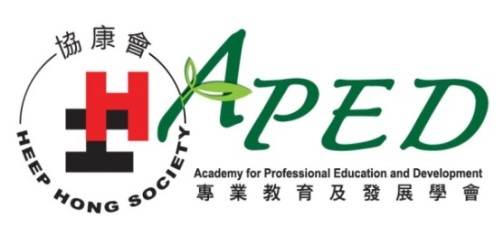 9PF-SEN-HO-17-00034子女升讀主流小學，往往面對突如其來而又排山倒海的功課、默書、測驗和考試，家長可怎樣協助，才能讓子女溫習得法，在初小階段打好學習基礎？本講座特為就讀主流小學一、二年級有特殊需要兒童的家長而設，期望透過教育心理學家及專科教師的指導，協助家長了解子女在初小階段主要學科上的學習需要，讓家長初步明白如何選擇合適的策略與學科材料，協助子女預備學科的功課、默書、測驗和考試。對象：將於2017年9月就讀主流小學的小一和小二有特殊教育需要學童的家長   (特殊學習需要包括自閉症譜系障礙/專注力失調/過度活躍症/讀寫障礙)講者：協康會教育心理學家黃俊傑先生及「成長導航」中文專科教師李旖琳女士日期：2017年9月2日 (星期六)時間：上午10:00 – 下午12:30地點：觀塘平安福音堂
      (九龍觀塘海濱道133號萬兆豐中心6 樓 G 室)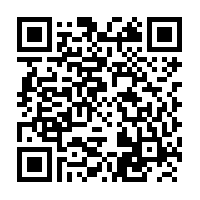 名額：50費用：費用全免 (請填寫報名表或網上報名留座)   服務推介課後功課輔導及支援服務   有特殊需要的兒童進入主流小學後，要應付繁多的黙書、測驗和考試，遇到很多困難。協康   會得到攜手扶弱基金贊助，推行一個為期三年的「成長導航」課後功課輔導及支援服務計劃，   2017年9月便踏入第三年，為就讀主流小學一、二年級有特殊學習需要的學童提供密集式課   後輔導，協助他們解決功課上的難題，並引入社交技巧和情緒控制活動。新一期已開始接受報名，歡迎家長瀏覽本會網頁或致電3618 6357查詢。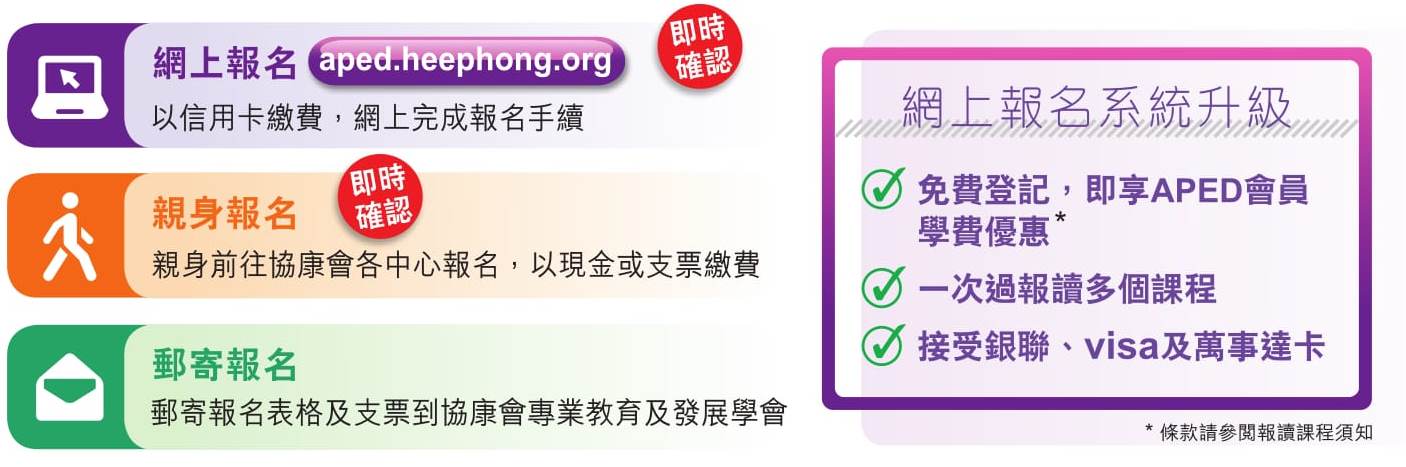   贊助機構：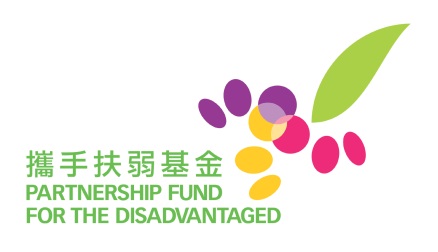 